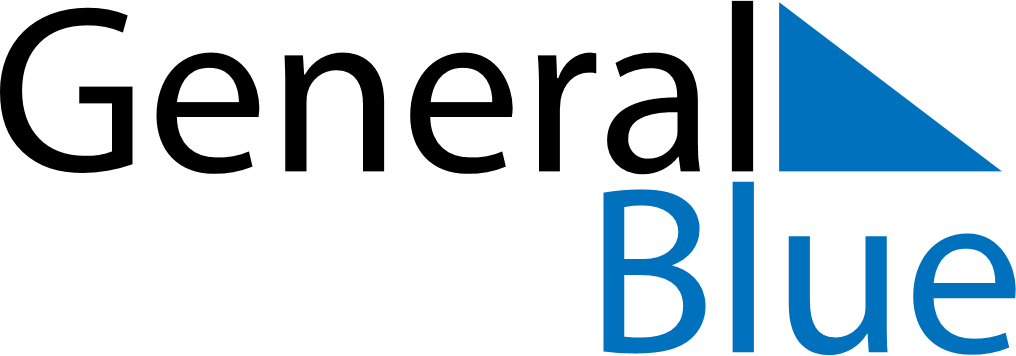 July 2029July 2029July 2029UruguayUruguayMondayTuesdayWednesdayThursdayFridaySaturdaySunday12345678910111213141516171819202122Constitution Day232425262728293031